Акция «Счастливые городские птицы»16 марта 2018 года в МАОУ «СОШ №16 г. Сыктывкара» состоялась акция «Счастливые городские птицы» в рамках межшкольного сетевого проекта «Друзья природы».Цель акции:  изготовление скворечников.  В мероприятии приняли участие учащиеся 6-х классов общеобразовательных организаций СОШ №1, СОШ №16, СОШ №35.В ходе акции ребята познакомились с разнообразием прилетающих птиц в окрестности Сыктывкара, видами и особенностями  скворечников. Затем участники акции самостоятельно собрали скворечник из готовых деталей с использованием карточки с пошаговой инструкцией.  Всего было собрано 6 скворечников. В ходе работы над  изделием учащиеся приобрели теоретические и практические навыки. Акция ребятам очень понравилась и теперь все готовы принять участие в следующей акции по размещению скворечников  в сквере у МАОУ «СОШ № 16» в рамках «Весенняя неделя добра». Организаторами и руководителями акции «Счастливые городские птицы» выступили: Канева В.В., педагог дополнительного образования и  Ткач С.И., учитель технологии. 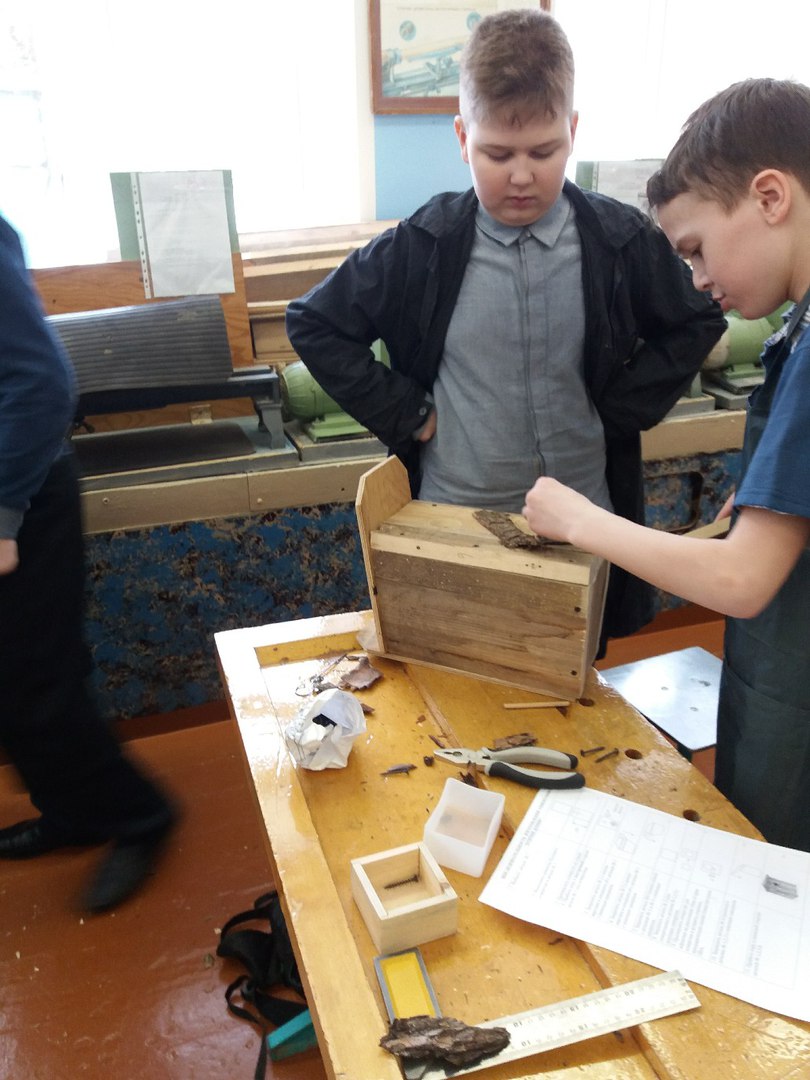 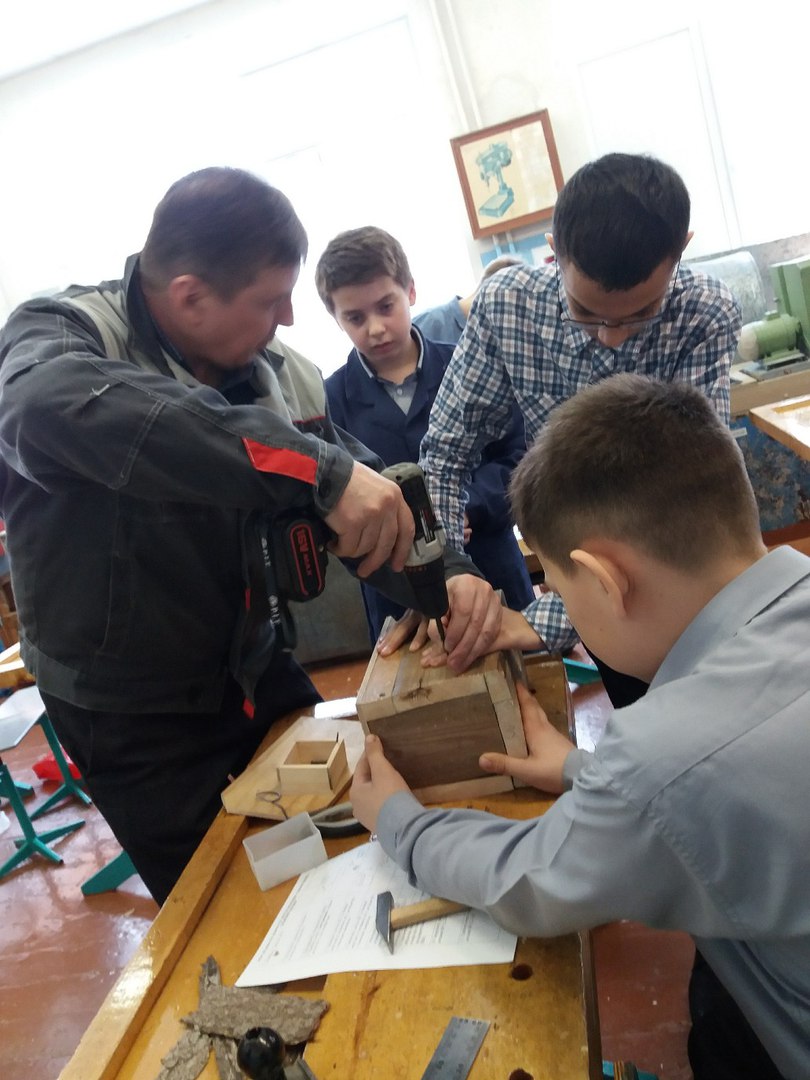 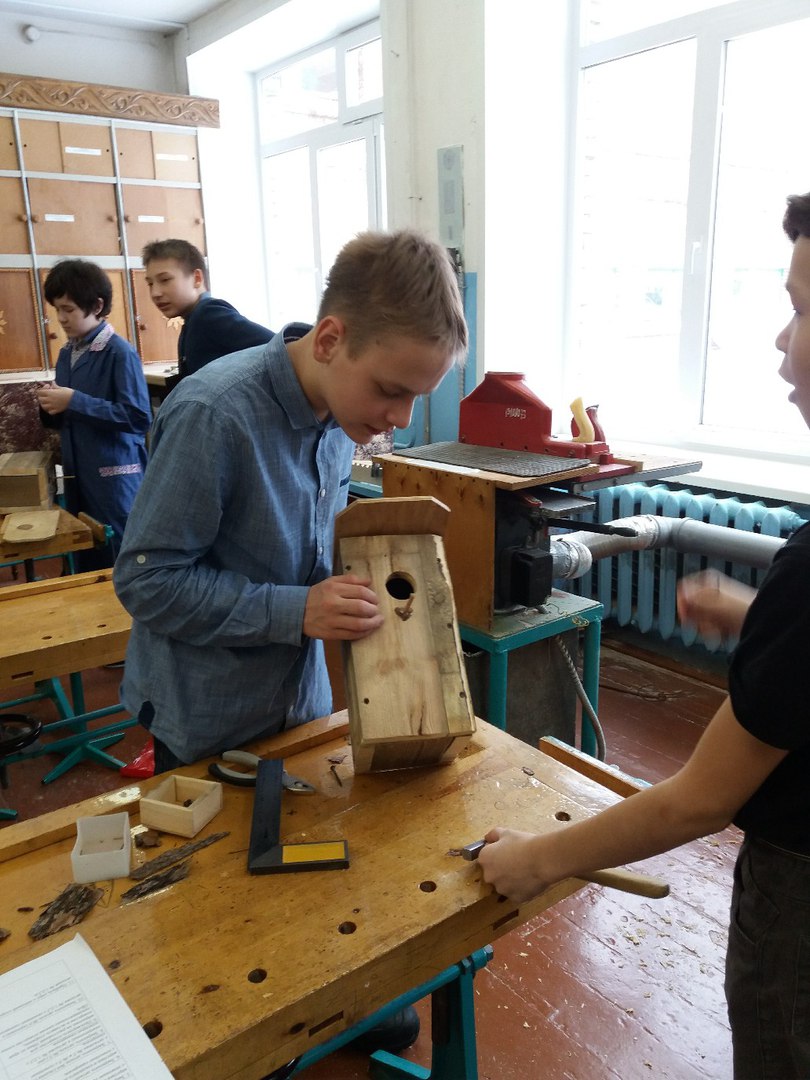 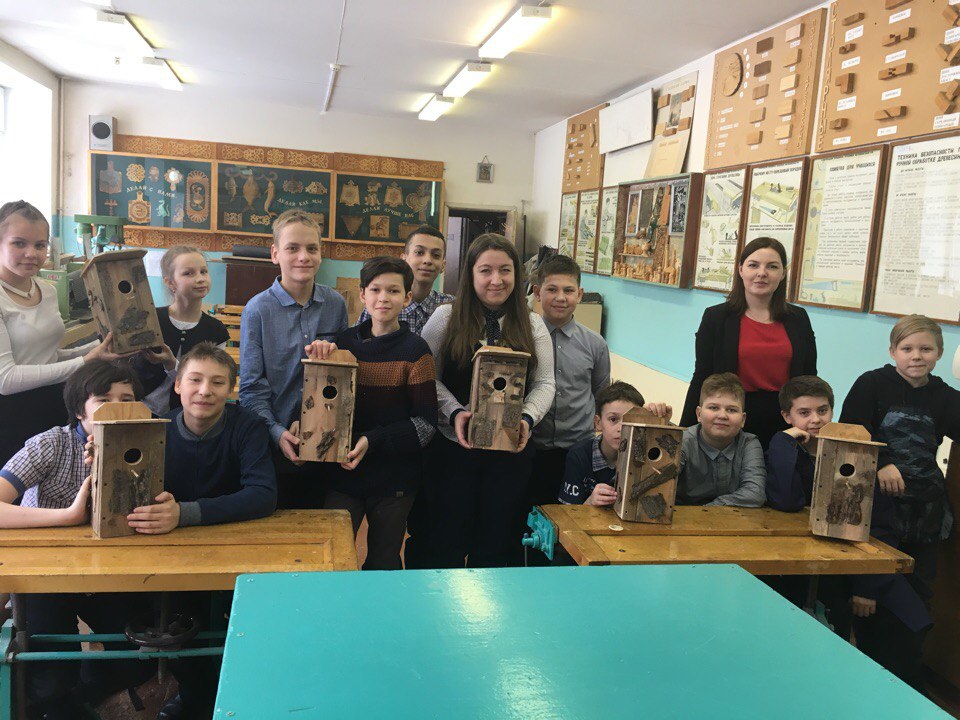 